جدول الاختبارات العام للمرحلة الثانويةيحفظ بملف أعمال الاختبارات.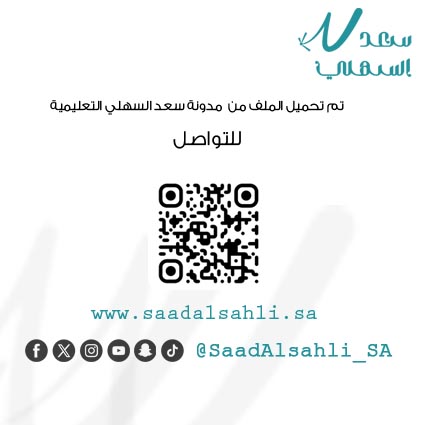 أحصل على كافة أعمال الاختبارات بسعر مميزhttps://s3d.msaaq.net/products/examsأيام الأسبوعالفترةالأول ثانويالأول ثانويالأول ثانويالثاني ثانويالثاني ثانويالثاني ثانويالثالث ثانويالثالث ثانويالثالث ثانويأيام الأسبوعالفترةمنإلىالمادةمنإلىالمادةمنإلىالمادةالأحدالأولى/     / 144هـالثانيةالاثنينالأولى/     / 144هـالثانيةالثلاثاءالأولى/     / 144هـالثانيةالأربعاءالأولى/     / 144هـالثانيةالخميسالأولى/     / 144هـالثانيةوكيل الشؤون التعليميةالاســـم:التوقيع:وكيل شؤون الطلابالاســـم:التوقيع:مدير المدرسةالاســـم:التوقيع:الختم